CHƯƠNG TRÌNH “NGÀY ĐỊNH HƯỚNG” – NĂM HỌC 2016- 2017Trải nghiệm một ngày tại Hà Nội- Amsterdam dành cho học sinh khối 6 & khối 10Thứ 6, ngày 19 tháng 8 năm 2016SỞ GIÁO DỤC VÀ ĐÀO TẠO HÀ NỘITRƯỜNG THPT CHUYÊN HÀ NỘI- ______________________________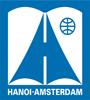 CỘNG HÒA XÃ HỘI CHỦ NGHĨAVIỆT Độc lập - Tự do - Hạnh phúcThời gianNội dung hoạt động07h30 – 08h30- Học sinh tập trung tại sân trường và hoạt động theo nội dung sinh hoạt của toàn trường.08h30 – 09h30- Giáo viên chủ nhiệm đưa học sinh về lớp học.- Hoạt động của lớp do Giáo viên chủ nhiệm điều hành (Hoàn thiện hồ sơ của HS: lí lịch, nội quy, cam kết…).09h30 – 09h45- Giáo viên chủ nhiệm dẫn học sinh đến hội trường 700.09h45 – 10h00- Chương trình văn nghệ “Chào năm học mới”10h00 – 10h05- Khai mạc chương trình “Truyền thống Hà Nội- Amsterdam”10h05 – 10h15- Phim tư liệu giới thiệu về trường Hà Nội- Amsterdam.10h15 – 10h40- Trình diễn đồng phục trường Hà Nội- Amsterdam và giới thiệu ý nghĩa của việc mặc đồng phục hàng ngày đối với học sinh.- Giới thiệu về logo và giá trị cốt lõi trường Hà Nội- Amsterdam.10h40 – 10h45- Phát biểu của giáo viên.10h45 – 10h55- Chia sẻ về khát vọng thành công và nền tảng giá trị mang theo từ ngôi trường Hà Nội –  của cựu học sinh.10h55 – 11h20- Học sinh tập hát Quốc ca và học hát bài “Truyền thống trường Hà Nội-Amsterdam”11h20 – 11h30- Phổ biến kế hoạch tham quan và tìm hiểu các câu lạc bộ ngoại khóa trong chương trình buổi chiều.11h30 – 13h30- Ăn trưa: HS Khối 10 tại Bếp ăn; HS Khối 6 tại Căng-tin của trường (CMHS nhận phiếu ăn tại bàn thu hồ sơ)- GVCN quản lí HS nghỉ trưa theo lớp 13h30 - Học sinh Khối 10 tập trung tại sảnh nhà A, ổn định 15 nhóm tham quan tìm hiểu về trường.14h00- Học sinh Khối 6 tập trung tại sảnh nhà A, ổn định 5 nhóm tham quan tìm hiểu về trường.13h30 – 15h45- Học sinh tham quan các phòng: Thư viện, Truyền thống, Đoàn Đội, Học tập, Địa lý, Ngoại khóa… để làm quen với trường Hà Nội – .15h45 – 16h45- Khám phá các câu lạc bộ trong trường theo sở thích.